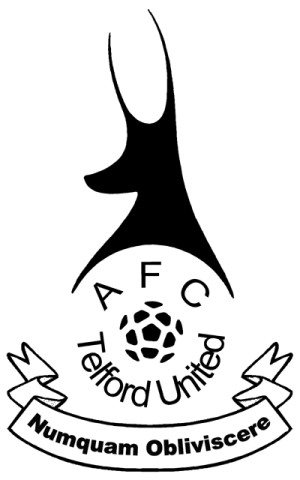 Entry to 23 Home League Games for the 2022/2023 SeasonYour details: Title_.............Forename…………………………..Surname _____________________________________ Address ___________________________________________________________________________________________ ___________________________________________________________________________________________________Postcode _____________________________________ Date of Birth ______________ Home Phone ________________________ Mobile Phone _________________________ Email _____________________________________________     We can accept card payments.  Please contact the office to make a payment.Please tick the box if you would like information on the following: Match / Ball Sponsorship    Player Sponsorship    Mascot Packages    Corporate Hospitality    How we use your information: Your details are held and shared by AFC Telford United. We will not pass your details to any other organisation. We may use your details to contact you regarding any news and events that relate to ourselves. You can opt-out from this at any time. If you would prefer not to receive communication from us, please tick hereOffice Use Only: Card          Cash          Cheque              Staff Initials: Adult £295.00Concessions £230.00Youth 12-18 £100.00U12s (accompanied by a paying adult)FREE Car Parking £55.00Donation (If Applicable)                            £Total Amount                             £Stand: Sir Stephen Roberts (West Stand)David Hutchison (North Stand)Jack Bentley (East Terrace) Seat number(s): 